Sample Assessment Outline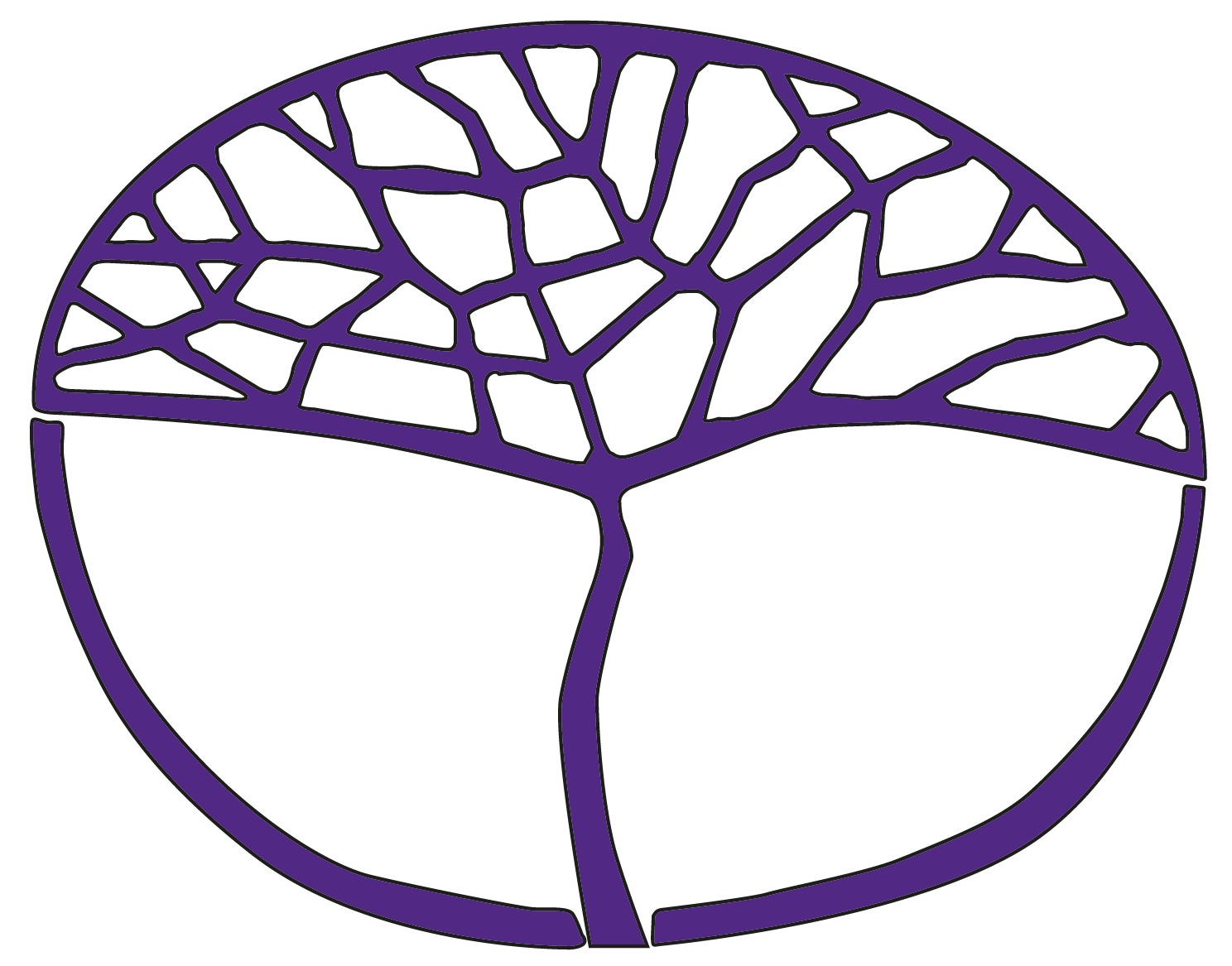 DanceATAR Year 11Acknowledgement of CountryKaya. The School Curriculum and Standards Authority (the Authority) acknowledges that our offices are on Whadjuk Noongar boodjar and that we deliver our services on the country of many traditional custodians and language groups throughout Western Australia. The Authority acknowledges the traditional custodians throughout Western Australia and their continuing connection to land, waters and community. We offer our respect to Elders past and present.Copyright© School Curriculum and Standards Authority, 2023This document – apart from any third-party copyright material contained in it – may be freely copied, or communicated on an intranet, for non-commercial purposes in educational institutions, provided that the School Curriculum and Standards Authority (the Authority) is acknowledged as the copyright owner, and that the Authority’s moral rights are not infringed.Copying or communication for any other purpose can be done only within the terms of the Copyright Act 1968 or with prior written permission of the Authority. Copying or communication of any third-party copyright material can be done only within the terms of the Copyright Act 1968 or with permission of the copyright owners.Any content in this document that has been derived from the Australian Curriculum may be used under the terms of the Creative Commons Attribution 4.0 International licence.DisclaimerAny resources such as texts, websites and so on that may be referred to in this document are provided as examples of resources that teachers can use to support their learning programs. Their inclusion does not imply that they are mandatory or that they are the only resources relevant to the course. Teachers must exercise their professional judgement as to the appropriateness of any they may wish to use.Sample assessment outlineDance – ATAR Year 11Unit 1 and Unit 2Assessment componentAssessment type 
(from syllabus)Assessment type weighting 
(from syllabus)AssessmenttaskweightingWeek dueAssessment taskPracticalPerformance/ Production50%10%Semester 1Week 13Task 1: Demonstration of technique for Unit 1 – complex exercises and extended sequences in genre-specific technique, safe dance practice, experiential anatomy:exercises and sequences that require a competent level of the components of fitness: strength, flexibility, coordination, muscular endurance, cardiovascular enduranceneutral alignment to facilitate ease of movement.PracticalPerformance/ Production50%10%Semester 2Week 9Task 2: Demonstration of technique for Unit 2 – complex exercises and extended sequences in genre-specific technique, safe dance practice, experiential anatomy:development of dance skills in: floor work, standing work, centre work, turning, travelling, elevationbiomechanical principles of movement: centre of gravity, base of support, balance, motion, transfer of weight.PracticalPerformance/ Production50%20%Semester 1Week 20Task 3: Group choreography presentation – evidence of choreographic processes, design concepts and technologies; performance skills in a group dance work:exploration of different cultural contexts past and present to provide inspiration for design concepts related to: lighting, music/sound, multimedia, costume, props, sets, staging theatre etiquette, such as responsible backstage behaviour, care of costumes, props and set.PracticalPerformance/ Production50%10%Semester 2Week 10Task 4: Original solo presentation – plan, create, rehearse and perform an original solo that manipulates the elements of dance and uses choreographic devices and structure to reflect choreographic intent:movement exploration through improvisationperformance for particular audiences and performance spaces.PracticalPractical performance examination10%5%Semester 1Examination weekTask 5: Semester 1 practical examination under examination conditions, modified to include solo performance, structured improvisation task and interview.PracticalPractical performance examination10%5%Semester 2Examination weekTask 6: Semester 2 practical examination modified to include set solo and/or original solo composition, structured improvisation task and interview under examination conditions.WrittenResponse30%10%Semester 1Week 10Task 7: In-class response to the investigation of dance in popular culture and how this leads to a wider understanding of the diverse contexts and functions of dance in society:application of dance terminology and language to compare past and popular genreschoices of design concepts to reflect concept and convey meaning and effect: lighting, music/sound, multimedia, costume, and props, sets, staging.WrittenResponse30%10%Semester 2Week 5Task 8: Report – broad overview of the development of dance in Australia from the twentieth century to present:application of dance terminology to respond to and reflect on the development of ideas and concepts and to examine how dance in Australia is uniqueAboriginal dance and its influence.WrittenResponse30%5%Semester 2Week 9Task 9: In-class timed response based on case study one that draws on investigations of a range of contextual factors, including historical, cultural and social context in terms of time and place, and explores the ways cultural identity can be represented through dance:describe, analyse, interpret and evaluate dance using given frameworksdance genres/styles reflecting changes in moral, social and cultural attitudes.WrittenResponse30%5%Semester 2Week 14Task 10: In-class timed response based on case study two, discussing how the elements of dance, choreographic devices and structure have been used to communicate the choreographic intent of a dance work:design concepts and technologies in planning and creating dancerespond to, reflect on and evaluate dance using given frameworks.WrittenWritten examination10%5%Semester 1Examination weekTask 11: Semester 1 written examination – a representative sample of the syllabus content from Semester 1, using a modified examination design brief from the Year 12 syllabus.WrittenWritten examination10%5%Semester 2Examination weekTask 12: Semester 2 written examination – a representative sample of the syllabus content from Unit 1 and Unit 2, using a modified examination design brief from the Year 12 syllabus. Total100%100%